OBAVIJEST KORISNICIMA USLUGE CRPLJENJA SABIRNIH JAMA NA PODRUČJU OPĆINE DARDATemeljem Javnog poziva za  podnošenje prijava za uslugu prikupljanja otpadnih voda iz individualnih sustava odvodnje (septičkih/sabirnih jama) i korištenje objekta prihvatnog okna, Urbroj: 051/2-2023 od 07. srpnja 2023.godine (dalje u tekstu:Javni poziv), za sklapanje Ugovora o korištenju objekta prihvatnog okna u Dardi (na kčbr. 1127/3 u  k.o. Darda), radi pružanja usluge  crpljenja, prikupljanja i zbrinjavanja u prihvatno okno otpadnih voda iz individualnih sustava odvodnje kućanstva (septičkih/sabirnih jama) kod potrošača (fizičkih osoba) koji nisu priključeni na sustav javne odvodnje, odabrani su slijedeći prijavitelji-gospodarski subjekti:Cijenu pražnjenja i odvoza  odabrani prijavitelji-gospodarski subjekti naplaćuju izravno od potrošača. Odabrani prijavitelji-gospodarski subjekti dužni su pražnjenje i odvoz otpadnih voda pružati potrošačima (kućanstvima, fizičkim  osobama) sa područja Općine Darda pod jednakim uvjetima, a na zahtjev potrošača koji naručuje uslugu pražnjenja i odvoza otpadnih voda.Vodoopskrba d.o.o.VODOOPSKRBA d.o.o. za obavljanje komunalnih djelatnostiDarda, Sv. I. Krstitelja 101www.vodoopskrba-darda.hr OIB: 67820151229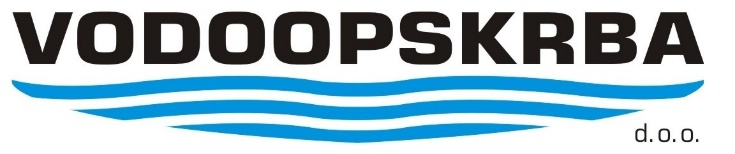 IME I PREZIME/ NAZIV ADRESA/SJEDIŠTE KONTAKT TELEFONSLAVKO POSAVECDragutina Tadijanovića 84, Švajcarnica091/890-4599SLAVKO STIPLOŠEKIlirska 52, Darda098/204-210KAROLJ ŠAGIAntuna Mihanovića 8, Darda091/915-1661SLOBODAN DAMJANOVIĆKneza Trpimira 52,Darda095/854-8008